Ansøgning om screeningsafgørelse for ændring af projektet for elektrificering af jernbanen ved Aarhus H og samordning med øvrige projekter for ombygning af Aarhus H. Bilag 1Oversigtskort for projektområdet.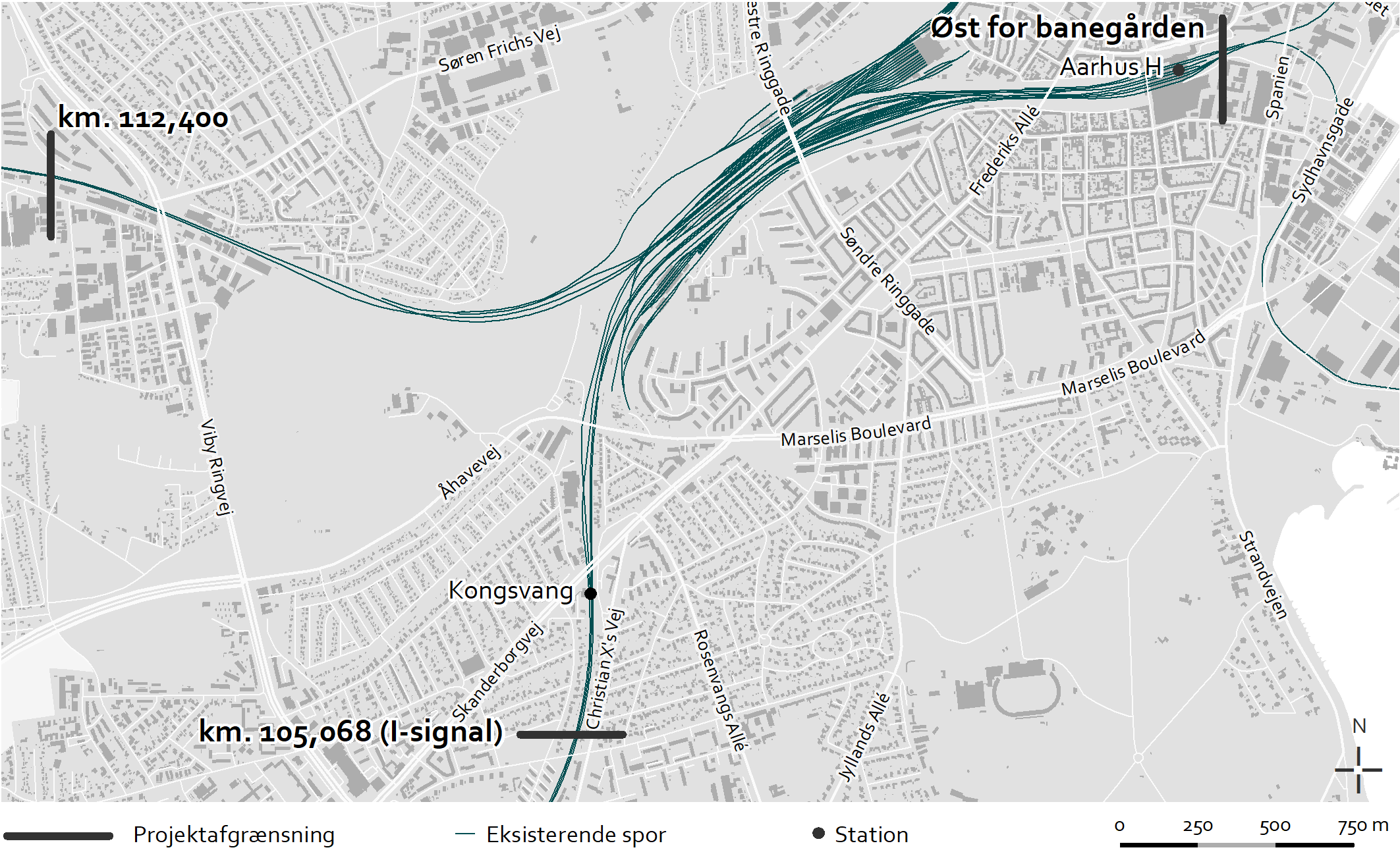 